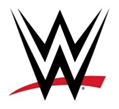 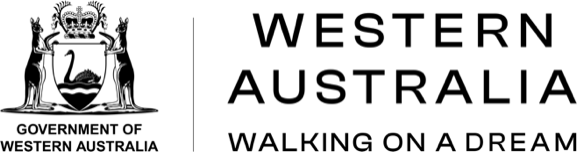 LA WWE® TORNA IN AUSTRALIA CON ELIMINATION CHAMBER: PERTHIl Premium Live Event è in programma sabato 24 febbraio al pluripremiato Optus StadiumI fan di tutto il mondo possono registrarsi ora per avere accesso anticipato alla prevendita21 settembre 2023 – WWE®, una società di TKO Group Holdings (NYSE: TKO), in collaborazione con il governo dell'Australia Occidentale attraverso Tourism Western Australia, ha annunciato oggi il suo atteso ritorno in Australia per un Premium Live Event (PLE) trasmesso a livello mondiale. WWE Elimination Chamber: Perth si svolgerà all'Optus Stadium di Perth, Australia Occidentale, sabato 24 febbraio 2024. Questo sarà il primo evento della WWE in Australia dal 2018 e l'unico Premium Live Event in questa zona nel 2024.I fan di tutto il mondo interessati a un'esclusiva opportunità di prevendita possono registrarsi ora su www.wwe.com/au2024-presale. Situato nel cuore di Perth, la capitale dell'Australia Occidentale - una famosa destinazione di viaggio con un record di fama mondiale nell'ospitare eventi culturali e sportivi - l'Optus Stadium, polifunzionale e di livello mondiale, è stato inaugurato nel 2018 e ha ospitato una moltitudine di eventi sportivi e di intrattenimento, tra cui l'Australian Football League Grand Final, State of Origin, il tour di Ed Sheeran, il tour "Reputation" di Taylor Swift, il tour "Rapture" di Eminem, il tour "Joshua Tree" degli U2, i Red Hot Chili Peppers e l'imminente tour australiano esclusivo dei Coldplay "Music of the Spheres"."Perth è la location perfetta per un grande WWE Premium Live in Australia, dopo una serie di eventi WWE da record in iconiche destinazioni internazionali", ha dichiarato il Senior Vice President della WWE Chris Legentil. "Con una settimana ricca di eventi ed esperienze WWE, speriamo di lasciare un ricordo indelebile all'Australia Occidentale e all'intero WWE Universe"."Ospitare la WWE a Perth è un vero e proprio colpo per il nostro Stato, in quanto farà brillare i riflettori globali sull'Australia Occidentale a miliardi di telespettatori in tutto il mondo, attirando nella zona migliaia di visitatori provenienti da altri Stati e creerà un'atmosfera incredibile in città per la comunità locale e per i turisti", ha dichiarato l'On. Rita Saffioti MLA, Vice Premier e Ministro del Turismo dell'Australia Occidentale. "Il governo, attraverso Tourism WA, è orgoglioso di sostenere questo evento esclusivo che genererà milioni di dollari per l'economia locale e metterà in evidenza l’Australia Occidentale come destinazione per eventi di livello mondiale. Incoraggio tutti coloro che si recheranno in Australia Occidentale per la WWE a prolungare il loro viaggio per esplorare altri luoghi del nostro meraviglioso Stato nell'ambito di questa opportunità unica nella vita".Commentando lo storico annuncio, la WWE Women's World Champion e australiana d'origine Rhea Ripley ha dichiarato: "Sono orgogliosa di rappresentare l'Australia ogni singola volta che salgo su un ring WWE e portare un Premium Live Event a Perth è un sogno che si realizza. Preparati Australia, perché Mami sta tornando a casa".WWE Elimination Chamber del 2023 dal Bell Centre di Montreal ha battuto diversi record. L'audience dell'evento ha registrato un aumento del 54% rispetto al precedente record stabilito nel 2022. L'evento ha inoltre segnato nuovi record per quanto riguarda gli incassi, il merchandising e le sponsorizzazioni. WWE Elimination Chamber: Perth sarà trasmesso in diretta in circa 165 paesi in 25 lingue e sarà visto in oltre 1 miliardo di case. Informazioni sulla vendita generale dei biglietti e ulteriori aggiornamenti sull'evento saranno disponibili nelle prossime settimane.Inoltre, i pacchetti di biglietti Priority Pass saranno presto disponibili presso On Location, offrendo ai fan la possibilità di essere a bordo ring per ogni momento esaltante, compresi posti a sedere premium, ospitalità pre-show con apparizioni di Superstar WWE, opportunità di foto a bordo ring, merchandise esclusivo e altro ancora. A partire da oggi, i fan possono effettuare un deposito per assicurarsi l'accesso prima del pubblico. Per saperne di più sui Priority Pass o per effettuare un deposito, visitare il sito www.onlocationexp.com/eliminationchamberperth. Per saperne di più sulle opportunità di pacchetti di viaggio e per effettuare un deposito per un viaggio a Perth, visitare Sportsnet Holidays all'indirizzo www.sportsnetholidays.com/wwe-elimination-chamber-perth. Per maggiori informazioni visitare www.wwe.com o www.westernaustralia.com.   WWE e Tourism Western Australia riconoscono la tradizione di tutta l'Australia Occidentale e il loro continuo legame con la terra, le acque e la cultura. Rendiamo omaggio a tutti i popoli aborigeni e a quelli passati, presenti ed emergenti.A proposito di WWEWWE, una società di TKO Group Holdings (NYSE: TKO), è un'organizzazione mediatica integrata e leader mondiale riconosciuto nell'intrattenimento sportivo. L'azienda è costituita da un portafoglio di attività che creano e distribuiscono contenuti originali per 52 settimane all'anno a un pubblico globale. La WWE è impegnata in un intrattenimento adatto alle famiglie attraverso la sua programmazione televisiva, i Premium Live Event, i media digitali e le piattaforme editoriali. La programmazione TV-PG della WWE è visibile in oltre 1 miliardo di case in tutto il mondo in 25 lingue attraverso partner di distribuzione di livello mondiale, tra cui NBCUniversal, FOX Sports, TNT Sport, Sony India e Rogers. Il pluripremiato WWE Network comprende tutti gli eventi premium dal vivo, la programmazione programmata e un'enorme libreria di video-on-demand ed è attualmente disponibile in circa 165 Paesi. Negli Stati Uniti, il servizio di streaming di NBCUniversal, Peacock, è la sede esclusiva di WWE Network. Ulteriori informazioni sulla WWE sono disponibili su wwe.com e corporate.wwe.com.                    Informazioni su Tourism Western AustraliaTourism WA è l'agenzia governativa del WA responsabile della promozione dell'Australia Occidentale come incredibile destinazione per vacanze ed eventi. Il nostro ruolo è quello di invogliare sempre più persone a visitare il WA dall'Australia e da tutto il mondo. Lo facciamo commercializzando lo Stato presso i nostri principali mercati internazionali attraverso campagne innovative; sviluppando, attirando e promuovendo grandi eventi sportivi, artistici, culturali e commerciali e collaborando con il governo e l'industria turistica per migliorare l'accesso, la sistemazione e le esperienze turistiche dei nostri visitatori.  Per maggiori informazioni: tourism.wa.gov.auNoesis per WWEAlessia Rebaudo: alessia.rebaudo@noesis.net Federica Silva: federica.silva@noesis.netFrancesco Palmerini: francesco.palmerini@noesis.netTelefono: +39 02 8310511Marchi registrati: tutta la programmazione WWE, i nomi degli atleti, immagini, slogan, mosse di wrestling, marchi registrati, loghi e copyright sono di proprietà esclusiva di WWE e delle sue sussidiarie. Tutti gli altri marchi registrati, loghi e copyright sono di proprietà dei rispettivi proprietari.Dichiarazioni previsionali: Questo comunicato stampa contiene dichiarazioni ai sensi delle disposizioni in materia di premi di sicurezza (safe-harbour) del Securities Litigation Reform Act del 1995, che sono soggette a vari rischi e incertezze. Tali rischi e incertezze includono, senza limitazioni, i rischi relativi alla stipula, il mantenimento e il rinnovo degli accordi chiave, comprese la programmazione televisiva e della pay-per-view ed i nostri nuovi accordi di distribuzione nella rete; rischi relativi al lancio e alla manutenzione del nostro nuovo network; la necessità di sviluppare continuamente la programmazione creativa e divertente; la costante importanza degli artisti chiave e dei servizi di Vincent McMahon; le condizioni dei mercati in cui operiamo e la registrazione dei marchi, dei media e del merchandising della compagnia all'interno di tali mercati; incertezze relative alle questioni di regolamentazione; rischi derivanti dalla natura altamente competitiva e frammentaria dei nostri mercati; incertezze associate ai mercati internazionali; l'importanza di proteggere la nostra proprietà intellettuale e il rispetto dei diritti di proprietà intellettuale altrui; il rischio di incidenti o infortuni durante i nostri eventi fisicamente impegnativi; rischi connessi con la produzione e viaggi da e per i nostri grandi eventi live, sia a livello nazionale che internazionale; rischi relativi alla nostra attività cinematografica; rischi relativi a nuovi business e investimenti strategici; rischi relativi ai nostri sistemi informatici e alle operazioni on-line; rischi relativi alle condizioni economiche generali e la nostra esposizione al rischio di crediti inesigibili; rischi relativi ai contenziosi; rischi relativi alle aspettative di mercato circa le nostre performance finanziarie; rischi relativi alla nostra linea di credito revolving in ambiti specifici e più in generale nei mercati dei capitali; rischi relativi al gran numero di azioni ordinarie controllate da membri della famiglia McMahon e la possibilità di vendita delle loro azioni da parte dei McMahons o la percezione della possibilità di tali vendite; il relativamente piccolo flottante delle azioni; e altri rischi e fattori indicati di volta in volta nei documenti depositati presso la Securities and Exchange Commission. I risultati effettivi potrebbero differire materialmente da quelli attualmente attesi o anticipati. Inoltre, il nostro dividendo dipende da una serie di fattori, tra cui, tra le altre cose, la nostra liquidità e il cash flow storico e atteso, il piano strategico (compresi usi alternativi del capitale), i nostri risultati e condizioni finanziarie, le restrizioni contrattuali e legali sul pagamento dei dividendi, le condizioni economiche e competitive generali e altri fattori che il nostro Consiglio di Amministrazione potrebbe considerare rilevanti.